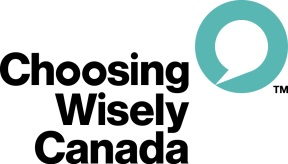 Allergies/Sensitivities: Allergies/Sensitivities: Allergies/Sensitivities: Allergies/Sensitivities: Admitting Diagnosis:   Informed consent completed as per institutional guidelines  Admitting Diagnosis:   Informed consent completed as per institutional guidelines  Admitting Diagnosis:   Informed consent completed as per institutional guidelines  Admitting Diagnosis:   Informed consent completed as per institutional guidelines  Date of transfusion:  Today Other (DD/MM/YYYY)   Other (DD/MM/YYYY)   STAT (Call blood bank at: XXX-XXX-XXXX)Pre-transfusion laboratory tests:  Group and screenPre-transfusion laboratory tests:  Group and screenPrevious transfusion within 3 months:  Yes  NoPrevious transfusion within 3 months:  Yes  NoPrevious pregnancy within 3 months:    Yes     NoPrevious pregnancy within 3 months:    Yes     NoPrevious pregnancy within 3 months:    Yes     NoPrevious pregnancy within 3 months:    Yes     No   If no existing IV initiate IV 0.9% NaCl to keep vein open               Discontinue peripheral IV after transfusion complete   If no existing IV initiate IV 0.9% NaCl to keep vein open               Discontinue peripheral IV after transfusion complete   If no existing IV initiate IV 0.9% NaCl to keep vein open               Discontinue peripheral IV after transfusion complete   If no existing IV initiate IV 0.9% NaCl to keep vein open               Discontinue peripheral IV after transfusion completePre-transfusion medications:  Furosemide            mg po prior to transfusion or            mg IV prior to transfusionPre-transfusion medications:  Furosemide            mg po prior to transfusion or            mg IV prior to transfusionPre-transfusion medications:  Furosemide            mg po prior to transfusion or            mg IV prior to transfusionPre-transfusion medications:  Furosemide            mg po prior to transfusion or            mg IV prior to transfusion  Irradiated product required as per hospital guidelines, specify reason   Irradiated product required as per hospital guidelines, specify reason   Irradiated product required as per hospital guidelines, specify reason   Irradiated product required as per hospital guidelines, specify reason   Specially matched product required as per hospital guidelines, specify reason:   Specially matched product required as per hospital guidelines, specify reason:   Specially matched product required as per hospital guidelines, specify reason:   Specially matched product required as per hospital guidelines, specify reason: Red Blood Cells  Pre-transfusion Hb:              g/L Indication:   Low Hb      Significant bleeding      Symptomatic     Other   Transfuse 1 unit, over             hours (e.g. 1 unit over 2-3 hours, maximum 3.5 hrs.)   Transfuse            units, each over             hours Note: consider IV iron instead of red blood cells for patients with stable iron deficiency anemiaRed Blood Cells  Pre-transfusion Hb:              g/L Indication:   Low Hb      Significant bleeding      Symptomatic     Other   Transfuse 1 unit, over             hours (e.g. 1 unit over 2-3 hours, maximum 3.5 hrs.)   Transfuse            units, each over             hours Note: consider IV iron instead of red blood cells for patients with stable iron deficiency anemiaRed Blood Cells  Pre-transfusion Hb:              g/L Indication:   Low Hb      Significant bleeding      Symptomatic     Other   Transfuse 1 unit, over             hours (e.g. 1 unit over 2-3 hours, maximum 3.5 hrs.)   Transfuse            units, each over             hours Note: consider IV iron instead of red blood cells for patients with stable iron deficiency anemiaRed Blood Cells  Pre-transfusion Hb:              g/L Indication:   Low Hb      Significant bleeding      Symptomatic     Other   Transfuse 1 unit, over             hours (e.g. 1 unit over 2-3 hours, maximum 3.5 hrs.)   Transfuse            units, each over             hours Note: consider IV iron instead of red blood cells for patients with stable iron deficiency anemiaPlatelets (1 buffy coat pool or apheresis unit =1 adult dose)Pre-transfusion platelet count:             x 109/LIndication:   Significant bleeding       Invasive procedure/surgery      Prophylactic (platelet count <10 x 109/L)                    Other, specify reason: Transfuse            dose(s), each over           hours (e.g. 1 dose over 1-2 hours maximum 3.5 hours)Platelets (1 buffy coat pool or apheresis unit =1 adult dose)Pre-transfusion platelet count:             x 109/LIndication:   Significant bleeding       Invasive procedure/surgery      Prophylactic (platelet count <10 x 109/L)                    Other, specify reason: Transfuse            dose(s), each over           hours (e.g. 1 dose over 1-2 hours maximum 3.5 hours)Platelets (1 buffy coat pool or apheresis unit =1 adult dose)Pre-transfusion platelet count:             x 109/LIndication:   Significant bleeding       Invasive procedure/surgery      Prophylactic (platelet count <10 x 109/L)                    Other, specify reason: Transfuse            dose(s), each over           hours (e.g. 1 dose over 1-2 hours maximum 3.5 hours)Platelets (1 buffy coat pool or apheresis unit =1 adult dose)Pre-transfusion platelet count:             x 109/LIndication:   Significant bleeding       Invasive procedure/surgery      Prophylactic (platelet count <10 x 109/L)                    Other, specify reason: Transfuse            dose(s), each over           hours (e.g. 1 dose over 1-2 hours maximum 3.5 hours)Frozen Plasma (dose 15 mL/kg, = 3-4 units for an adult; each unit 250 mL) Weight (kg):  Pre-transfusion INR: Indication:   Significant bleeding    invasive procedure/surgery within 6 hoursReason for coagulopathy:   Liver disease    Other (specify): Transfuse               units, each over               (e.g. each unit over 30 minutes to 2 hours, maximum 3.5 hours)Frozen Plasma (dose 15 mL/kg, = 3-4 units for an adult; each unit 250 mL) Weight (kg):  Pre-transfusion INR: Indication:   Significant bleeding    invasive procedure/surgery within 6 hoursReason for coagulopathy:   Liver disease    Other (specify): Transfuse               units, each over               (e.g. each unit over 30 minutes to 2 hours, maximum 3.5 hours)Frozen Plasma (dose 15 mL/kg, = 3-4 units for an adult; each unit 250 mL) Weight (kg):  Pre-transfusion INR: Indication:   Significant bleeding    invasive procedure/surgery within 6 hoursReason for coagulopathy:   Liver disease    Other (specify): Transfuse               units, each over               (e.g. each unit over 30 minutes to 2 hours, maximum 3.5 hours)Frozen Plasma (dose 15 mL/kg, = 3-4 units for an adult; each unit 250 mL) Weight (kg):  Pre-transfusion INR: Indication:   Significant bleeding    invasive procedure/surgery within 6 hoursReason for coagulopathy:   Liver disease    Other (specify): Transfuse               units, each over               (e.g. each unit over 30 minutes to 2 hours, maximum 3.5 hours)Post-transfusion laboratory tests, if indicated:                                  (specify)Post-transfusion laboratory tests, if indicated:                                  (specify)Post-transfusion laboratory tests, if indicated:                                  (specify)Post-transfusion laboratory tests, if indicated:                                  (specify)Prescriber name (print):                                              Date:                           Time:                Prescriber signature:                                                  Pager #:     Prescriber name (print):                                              Date:                           Time:                Prescriber signature:                                                  Pager #:     Prescriber name (print):                                              Date:                           Time:                Prescriber signature:                                                  Pager #:     Prescriber name (print):                                              Date:                           Time:                Prescriber signature:                                                  Pager #:     